Budanov SergiyExperience:Documents and further information:CERTIFICATE OF PROFICIENCY No 4673 FAMILIARIZATION AND SECURITY AWARENESS TRAINING FOR ALL SEAFARERS  18/11/2013 - 18/11/2018
CERTIFICATE OF PROFICIENCY No 9486 SAFETY FAMILIARIZATION, BASIC TRAINING AND INSTRUCTION FOR ALL SEAFARERS 22/10/2013 - 22/10/2018
CERTIFICATE OF PROFICIENCY No 5243 PROFICIENCY IN SURVIVAL CRAFT AND RESCUE BOATS OTHER THAN FAT RESCUE BOATS 25/10/2013 - 25/10/2018
CERTIFICATE OF PROFICIENCY No 2296 MEDICAL FIRST AID ON BOARD SHIP 01/11/2013 - 01/11/2018
CERTIFICATE No1354/2009 MAINTENANCE OF ELECTRICAL AND ELECTRONIC ENGINEERING
CERTIFICATE OF PROFICIENCY No 5168 ADVANCED FIRE FIGTING 30/10/2013 - 30/10/2018
CERTIFICATE OF PROFICIENCY No4374 TRAINING OF OFFICERS AND RATINGS RESPONSIBLE FOR CARGO HANDLING ON SHIPS CARRYING DANGEROUS AND HAZARDOUS SUBSTANCES IN SOLID
FORM IN BULK AND IN PACKAGED FORM 05/11/2013 - 05/11/2018
ENDORSEMENT No 00388/2005/06  21/11/2013 - 22/10/2018
H.M. Government of Gibraltar 04/12/2013 - 22/10/2018Position applied for: Chief EngineerDate of birth: 02.11.1953 (age: 64)Citizenship: UkraineResidence permit in Ukraine: NoCountry of residence: UkraineCity of residence: DniproPermanent address: DARNICKAYA 4/85Contact Tel. No: +372 (5499) 5885 / +38 (056) 721-11-06E-Mail: segbud@mail.ruU.S. visa: NoE.U. visa: NoUkrainian biometric international passport: Not specifiedDate available from: 10.05.2014English knowledge: ModerateMinimum salary: 6500 $ per monthPositionFrom / ToVessel nameVessel typeDWTMEBHPFlagShipownerCrewingChief Engineer08.12.2013-10.04.2014SAXSUMMulti-Purpose Vessel3200MAK1800GIBRALTARReedere ELBE Shipping GmbH & Co KGSTELA  MARINEChief Engineer19.07.2013-02.10.2013BARBAROSSAMulti-Purpose Vessel3200MAK1800 kWGIBRALTARBRIESE SCHIFFAHRTSTRLA MARINE  KERCHChief Engineer10.11.2012-14.03.2013BARBAROSSAMulti-Purpose Vessel3200MAK1800 kWGIBRALTARBRIESE SCHIFFAHRTSTELA MARINE KERCHChief Engineer28.07.2011-06.12.2011SEABEEZEGeneral Cargo11487B & W4891 kWBELIZE CITYTRANS  HOLDING OVERSEAS S.A.SHOK MariupolChief Engineer16.08.2010-12.04.2011KAMABANA SEGUNDOTug Boat455CATERPILLAR2 x 2000 kWPANAMASONANGOL SHIPPINGSHOK MariupolChief Engineer12.11.2009-20.04.2010KAMABANGA SEGUNDOTug Boat455CATERPILLAR2 x 2000 kWPANAMASONANGOL SHIPPINGSHOK MaripolChief Engineer23.03.2009-08.09.2009KAMABANGA SEGUNDOTug Boat455CATERPILLAR2 x 2000 kWPANAMASONNGOL SHIPPINGSHOK MariupolChief Engineer18.05.2008-19.11.2008DUBAI DIAMONDContainer Ship9764B & W9764St. VincentEMARAT SHIPPINGOASIS MariupolChief Engineer14.07.2007-19.01.2008DUBAI TRADERContainer Ship9764B & W7500 kWSt. VincentCrown Shipping Co.OASIS MariupolChief Engineer26.09.2006-29.04.2007DBAI DIAMONDContainer Ship9764B & W7500 kWSt.VincentEMARAT SHIPPING LTDOASIS MariupolChief Engineer25.10.2005-02.06.2006Dubai TraderContainer Ship9764B & W7500 kWSt. VincentCRON SHIPPING CoOASIS  Maiupol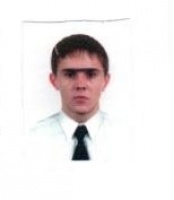 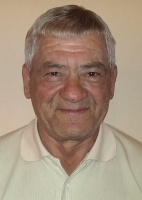 